Конспект итогового интегрированного открытого занятия по ФЭМП в средней группе «Путешествие в математическое королевство»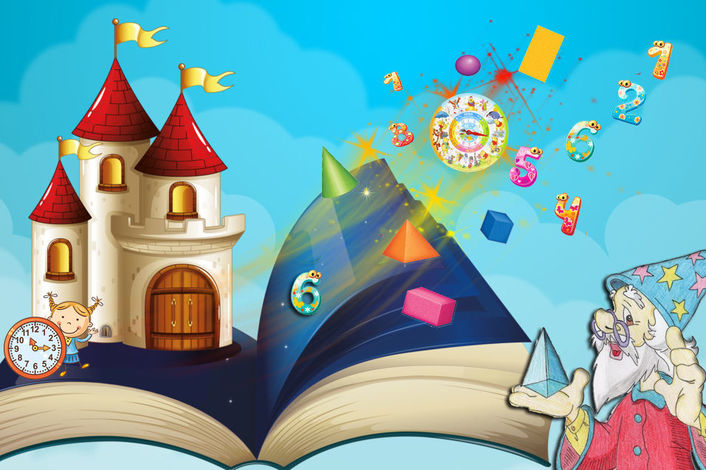                    Воспитатель: Бекмирзаева Марьям.